Foundational Services – Math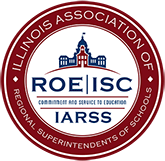 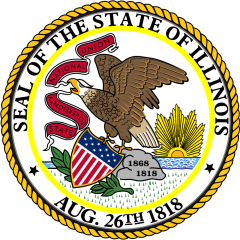 Description/Purpose of Content Area:  District staff will increase their knowledge and understanding of shifts in the Math Illinois Learning Standards by interacting with tools, resources, and strategies to determine appropriate grade-level expectations and aligned curriculum resources. Introduction to Math Standards and Resources: (2 full days, 1 full day, 3 2-hour sessions, or 6 1-hour sessions)Participants will be introduced to the new Illinois Learning Standards in Math addressing the language of the new standards, PARCC Model Content Frameworks, the three Key Shifts, Mathematical Practice Standards, PARCC Math assessments overview and Practice Tests along with other ISBE resources.Model Math Resources: (1 half-day or 2 hour sessions)Participants will receive an overview of the optional Model Math Resources created by Illinois educators, including Scope and Sequences and Unit Maps.  Districts may choose to adopt or adapt the optional materials to aid in modifying their current resources. All of the unit outlines were developed in accordance with the information from the November 2012 PARCC Model Content Frameworks.EQuIP Rubric (1 full day, 1 half-day, or (if participants pre-read lesson) 1 2-hour session)Participants will be able to locate and use EQuIP (Educators Evaluating the Quality of Instructional Products) resources that Illinois educators are utilizing to align multi-day lesson plans and units to the Illinois Learning Standards in Math. EQUIP is an initiative of the American Diploma Project (ADP) Network designed to identify high-quality materials aligned to the Common Core State Standards (CCSS). Implementation (1 full day, 2 half days, or 3 2-hour sessions)Participants will be able to identify what it means to be fully implementing the New Illinois Learning Standards including Implementation Guides, activities to highlight the Math Practice Standards, PARCC Model Content Frameworks, PARCC Informational Guides, Scope and Sequence alignment considerations, Formative Assessments, Connection to Evidence Statements, Feedback, and other ISBE created or vetted resources.Mathematics Design, Delivery, and Assessment (1 full day, 2 half days, or 3 2-hour sessions)These training sessions, separated out by grade bands, will focus on the instructional shifts at the heart of the New Illinois Learning Standards for each grade band (K-2, 3-5, 6-8, and 9-12). Each individual session will model and explore mathematical instructional design, delivery and assessment, highlighting specific strategies and resources for each grade level and allow participants time to plan for how they will utilize these strategies and resources in their classrooms.Networking for Implementation in Foundational Services Math: Participants will engage in discussion around shared experiences and expertise related to implementation of the Math ILS. Each gathering is initiated for a deeper look into a topic included in the currently approved materials.Top 5 Reasons Districts Should Participate inFoundational Services Math Training5.   Participants will be able to practice instructional shifts regarding the research-based strategies to best address the various needs of all students in mathematics.  4.  Participants will work towards comprehensive understanding of the big ideas regarding mathematics standards and education in relationship to the New Illinois Learning Standards. 3.  Participants will be able to use resources to determine appropriate grade-level expectations, curriculum resources, and teachers’ understanding of the standards.2.  Participants will be able to identify state-supported, high-quality resources to focus local reform efforts in the area of mathematics.
1.  Participants will be able to articulate what it means to be fully implementing the New Illinois Learning Standards for Mathematics.